KREATYWNE WYKORZYSTANIE PAPIERU - ZRÓB TO SAM LUB Z POMOCĄ MAMY LUB TATYA MY GWARANTUJEMY CI ŚWIETNA ZABAWĘ 
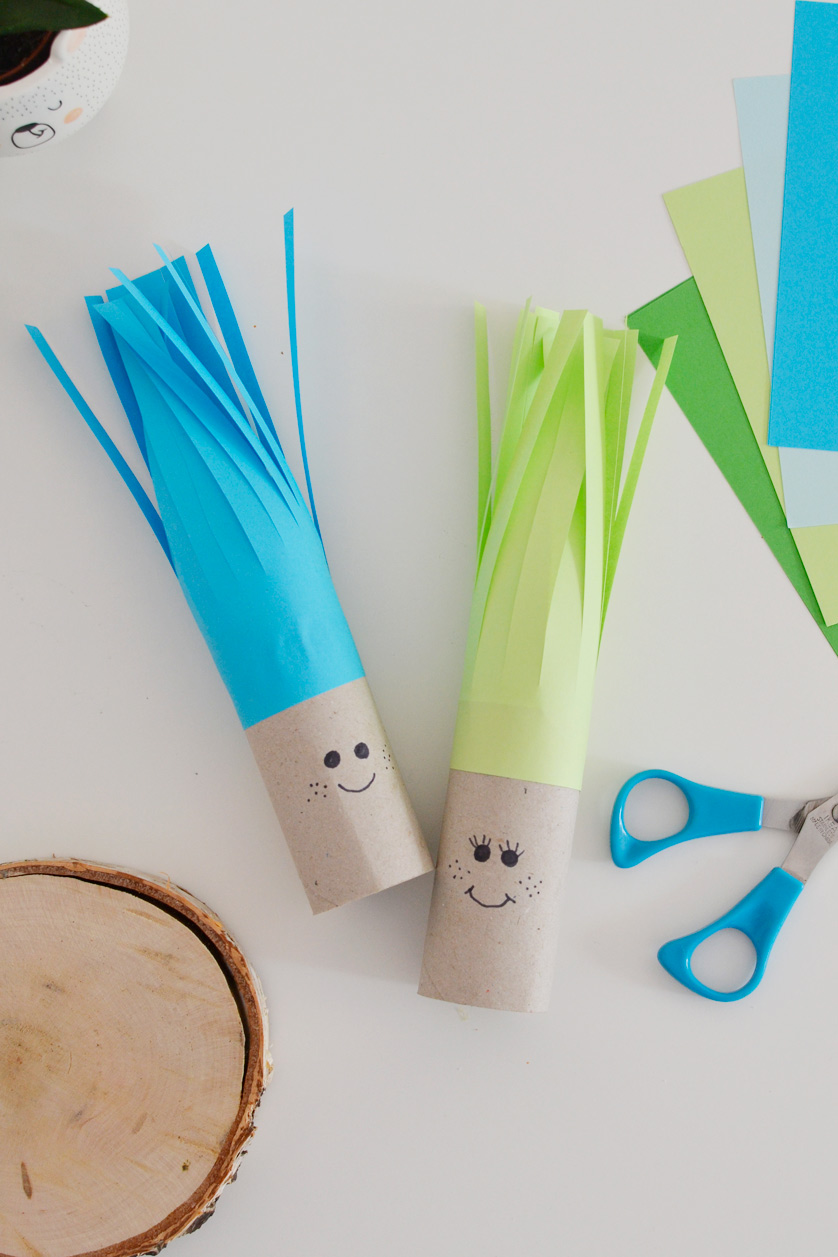 KOLOROWE TROLINKI POTRZEBUJESZ TYLKO: ROLKI PAPIERU, KOLOROWE KARTKI, NOŻYCZKI, KLEJ I CZARNY PISAK I MOŻESZ ZACZYNAĆ PAMIĘTASZ BAJKĘ O SŁONIU TRĄBALSKIMTERAZ MOŻESZ SIĘ Z NIM POBAWIĆ ;)DO JEGO WYKONANIA POTRZEBUJESZ: ROLKĘ PAPIERU, NOŻYCZKI, FARBKI, I KLEJ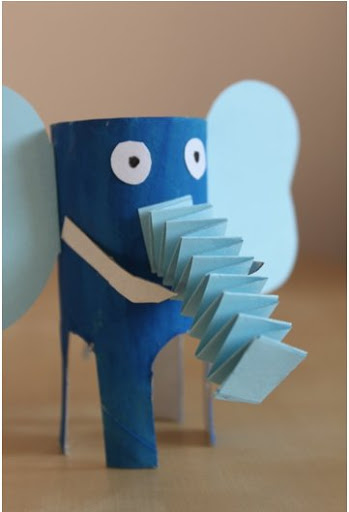 PAPIEROWY TOR WYŚCIGOWYGOTOWI DO STARTUSTART!!!PRZYGOTUJ DWA AUTKA, DUŻY ARKUSZ PAPIERU, NARYSUJ PISAKIEM DWIE TAKIE SAME TRASY, ZAZNACZ MIEJSCE STARTU I METĘ I RUSZAJ W DROGĘ.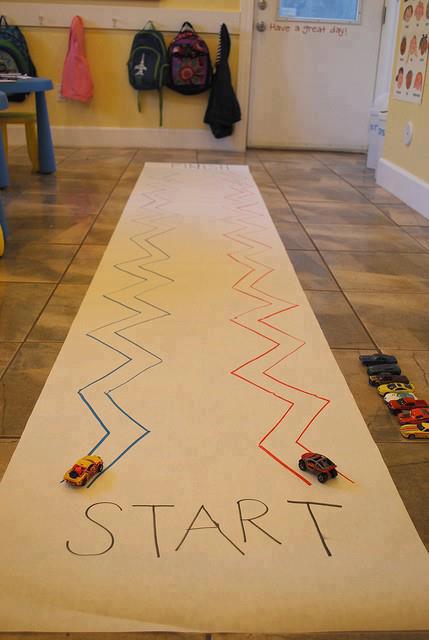 KOLOROWE MOTYLE DO ICH WYKONANIA POTRZEBUJESZ: ROLKĘ PAPIERU, BIAŁĄ KARTKĘ, KOLOROWY PAPIER, CZARNY PISAK, NOŻYCZKI I KLEJ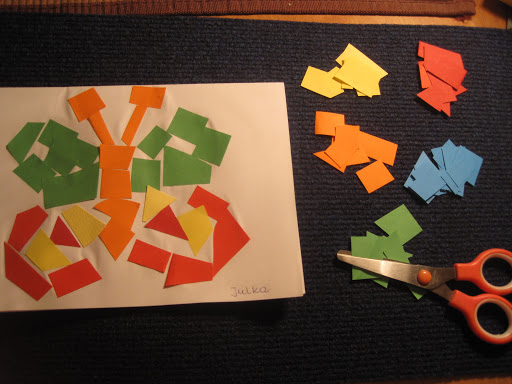 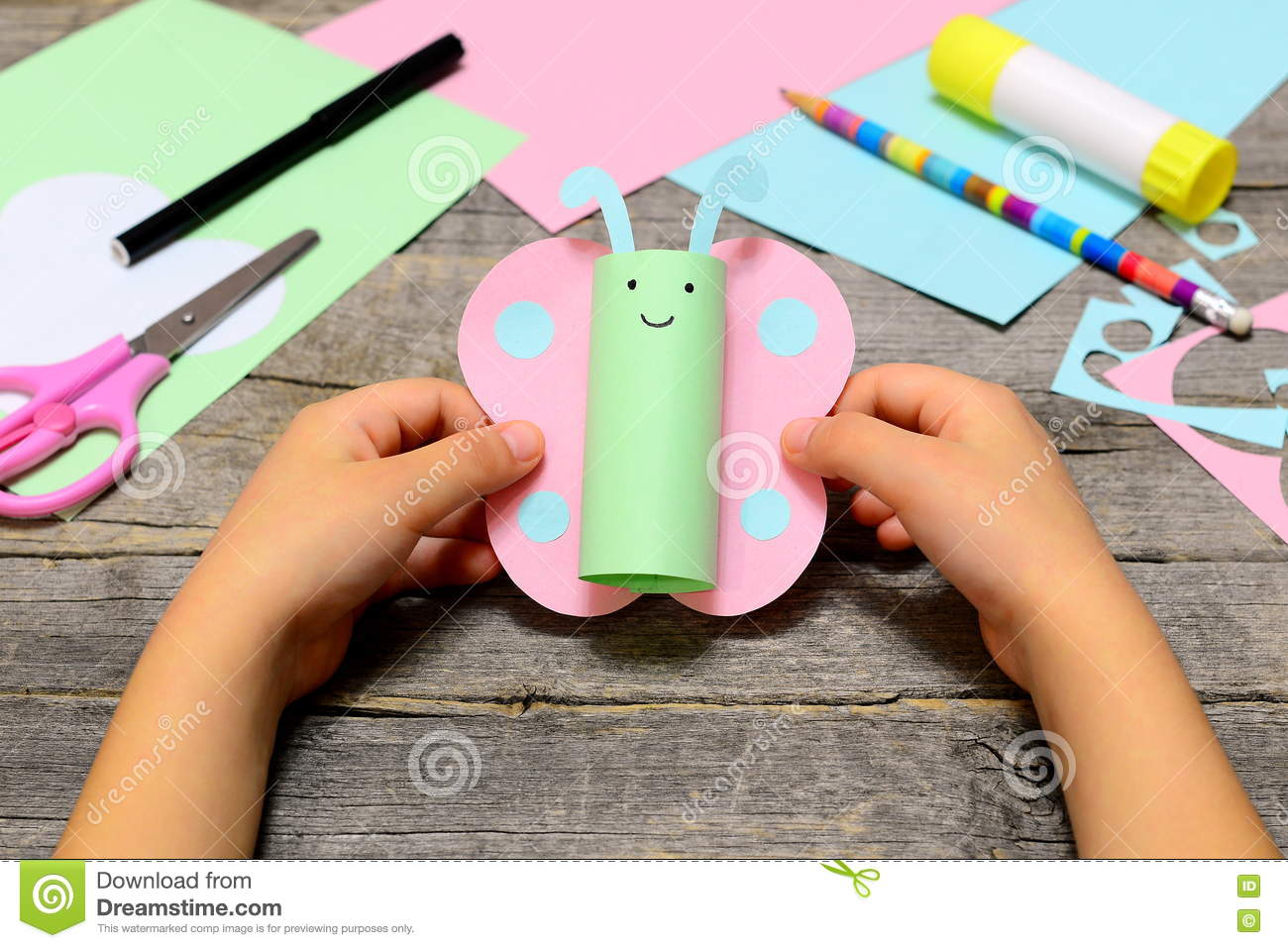 UCIEKAJ MYSZKO DO DZIURY……..WYSTARCZY CI ROLKA PAPIERU, CZARNA KARTKA, CZARNY PISAK, KLEJ I NOŻYCZKI I MOŻESZ ZACZYNAĆ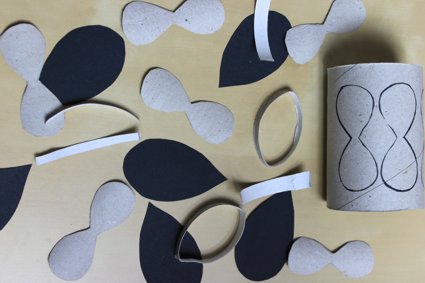 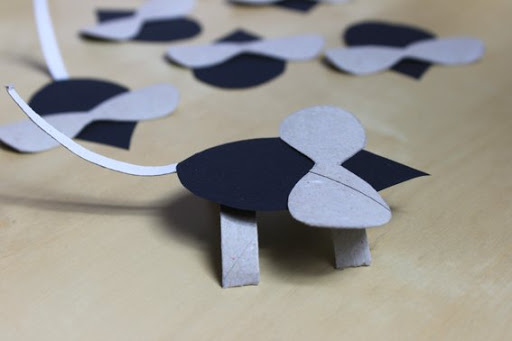 ŚLIMAK, ŚLIMAK  WYSTAW ROGI DAM CI SERA NA PIEROGIKOLOROWE ŚLIMAKI WYKONASZ PRZY UŻYCIU KOLOROWYCH KARTEK, KLEJU, NOŻYCZEK I CZARNEGO PISAKA.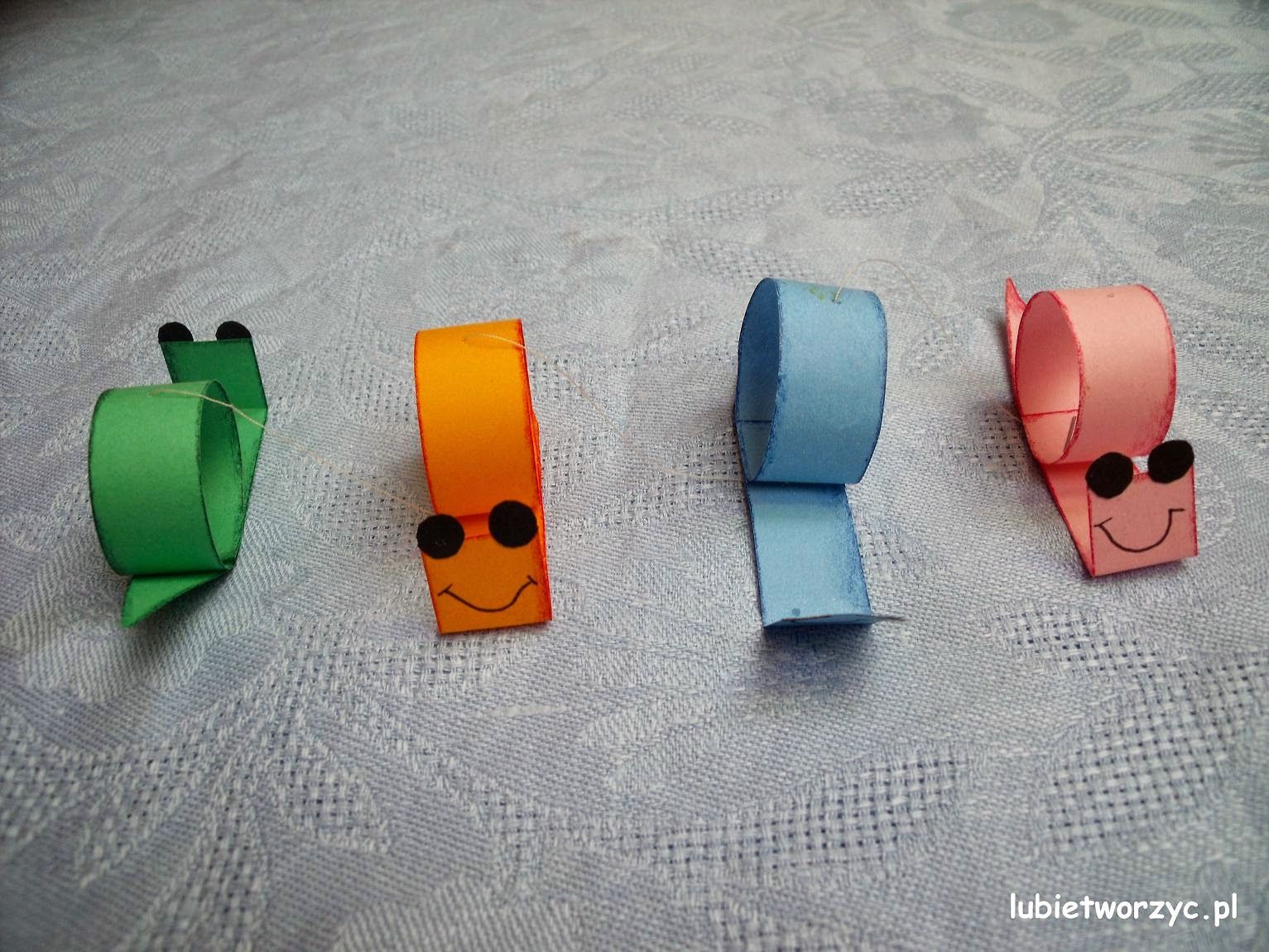 DROGA DO PRZEDZKOLANA PEWNO TĘSKNICIE ZA PRZEDSZKOLEM, DLATEGO MAMY DLA WAS ŚWIETNĄ ZABAWĘ. ZAPROŚ DO ZABAWY MAMĘ, TATĘ, SIOSTRĘ LUB BRATA I NARYSUJCIE WSPÓLNIE NA DUŻYM ARKUSZU PAPIERU DROGĘ DO PRZEDSZKOLA 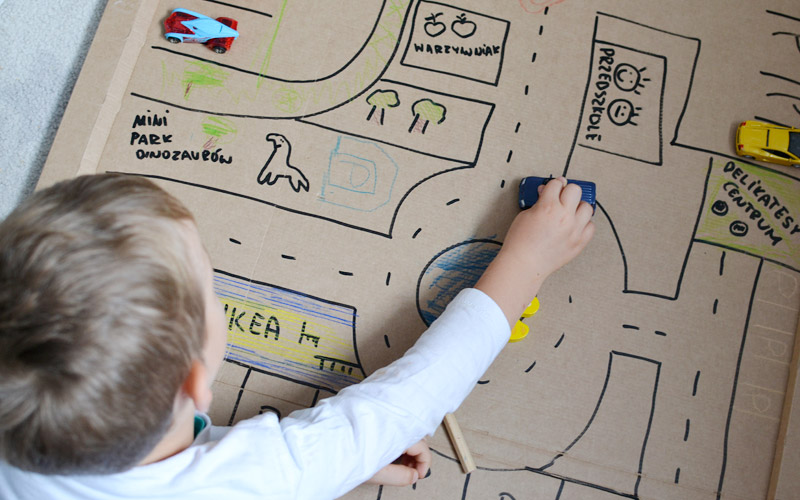 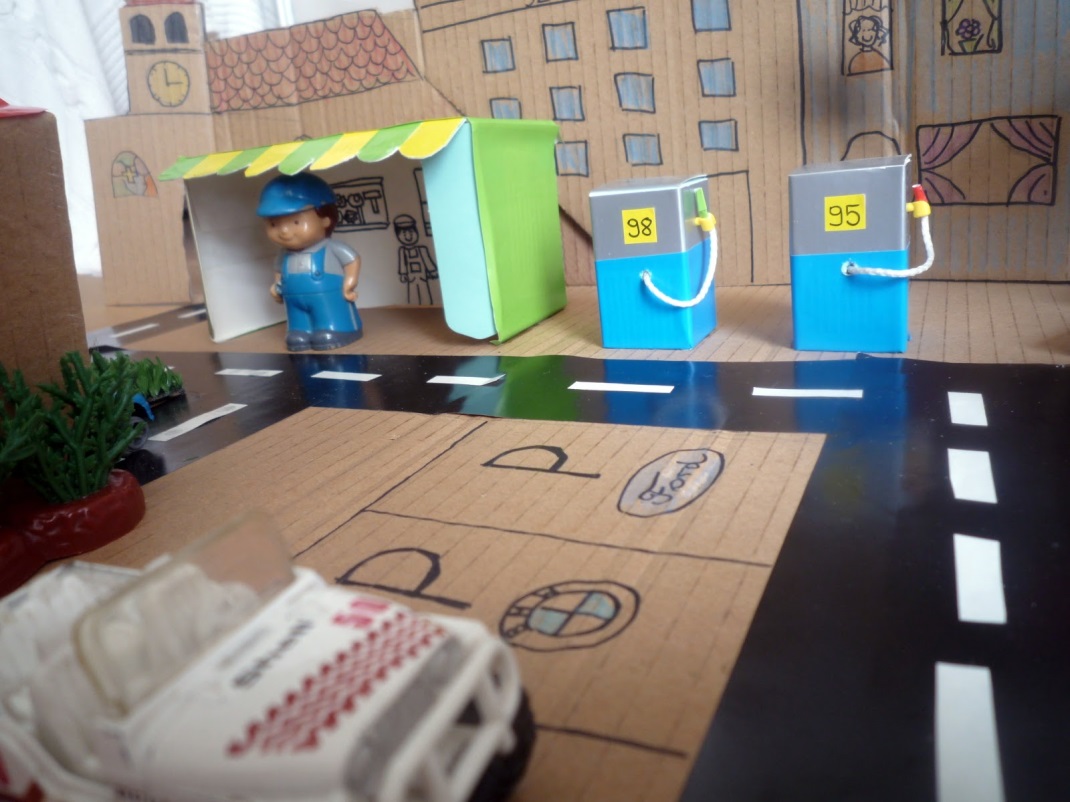 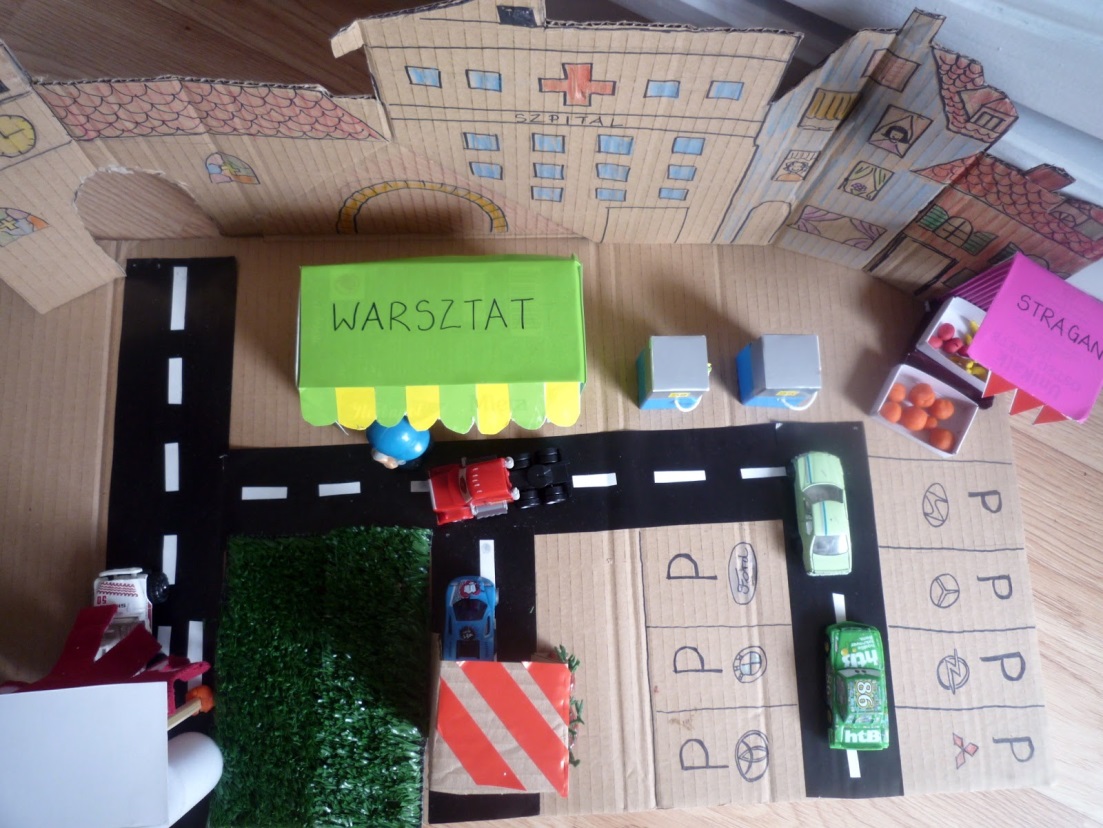 JEŚLI PRZYJEŻDŻASZ DO PRZEDSZKOLA AUTEM PONIŻEJ PROPOZYCJA JEGO WYKONANIA 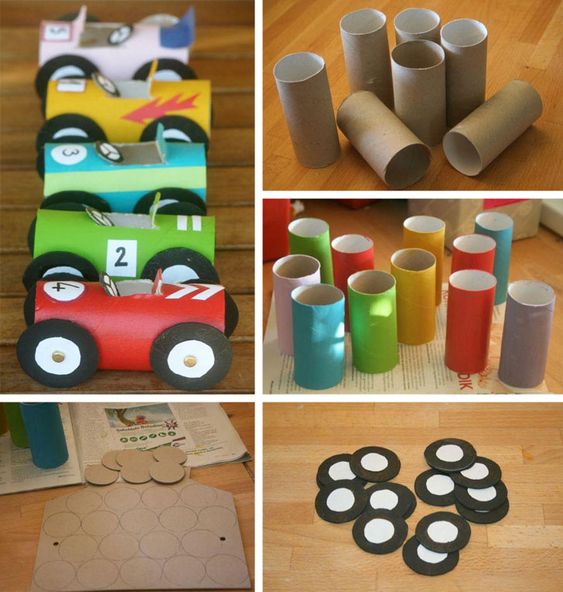 PAMIĘTAMY, ŻE UWIELBIACIE ZABAWĘ IDZIE, IDZIE STONOGA , AŻ SIĘ TRZĘSIE PODŁOGA….  PONIŻEJ PROPOZYCJA KOLOROWEJ STONOGI WYKONANEJ PRZY UŻYCIU PAPIEROWEGO POJEMNIKA PO JAJKACH 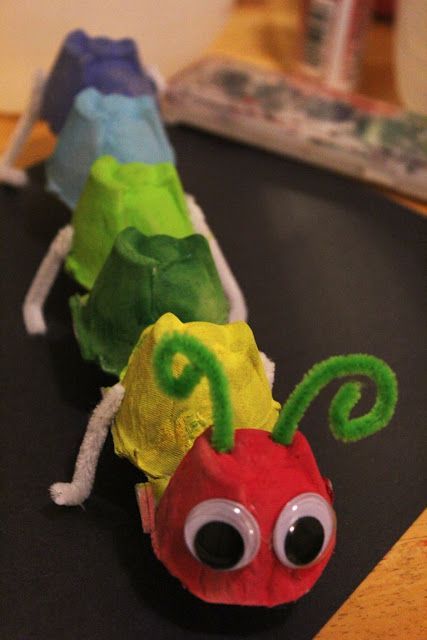 LORNETKA TO KOLEJNA PROPOZYCJA PAPIEROWEJ ZABAWKI 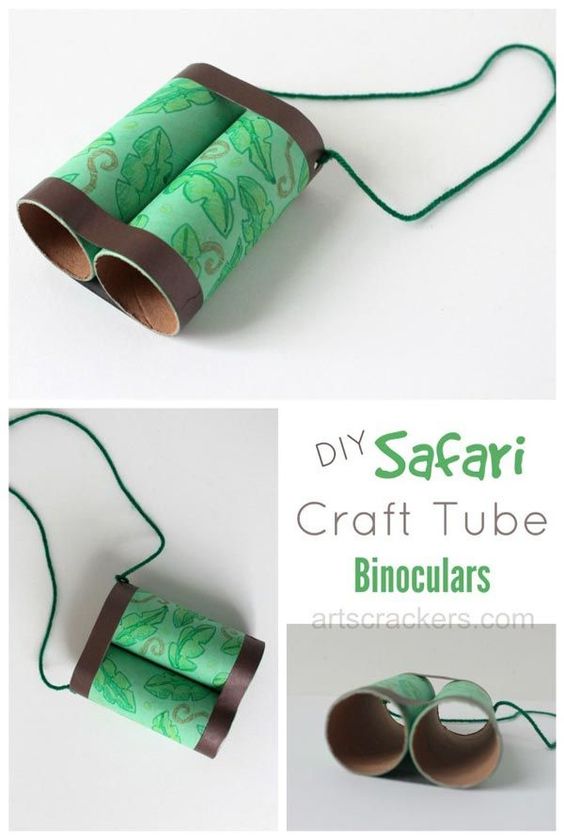 ŻEBY CZAS WAM SZYBCIEJ LECIAŁ, ZACHĘCAMY DO WYKONANIA PAPIEROWYCH ZEGARKÓW;)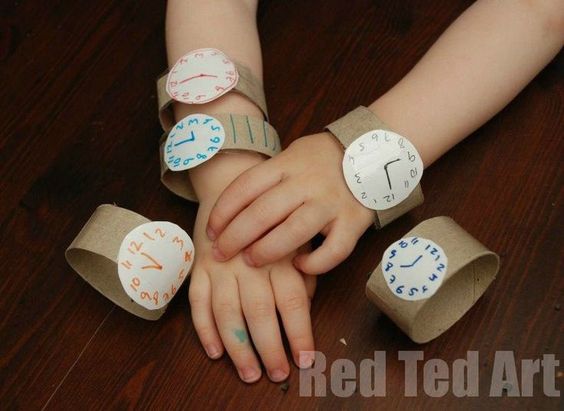 NA KONIEC KILKA PROPOZYCJI PAPIEROWYCH ZABAW ZRĘCZNOŚCIOWYCH NP. RINGO 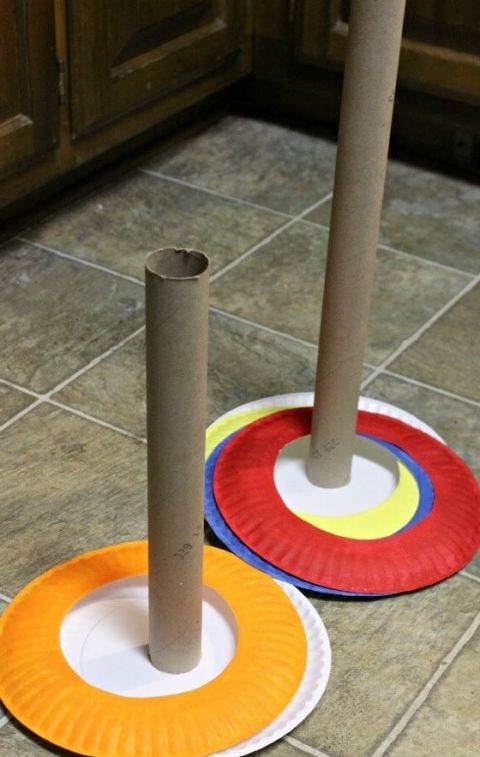 I INNE 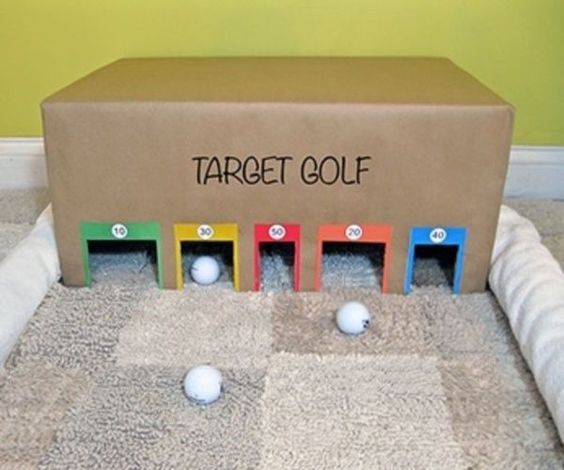 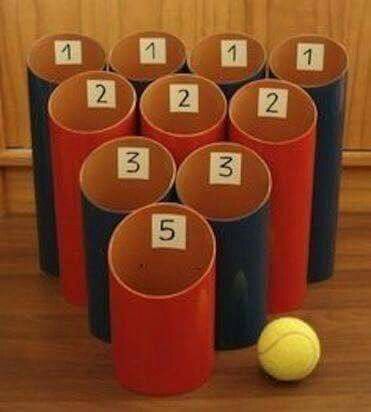 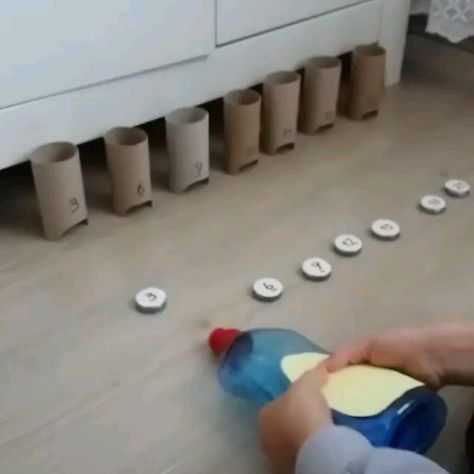 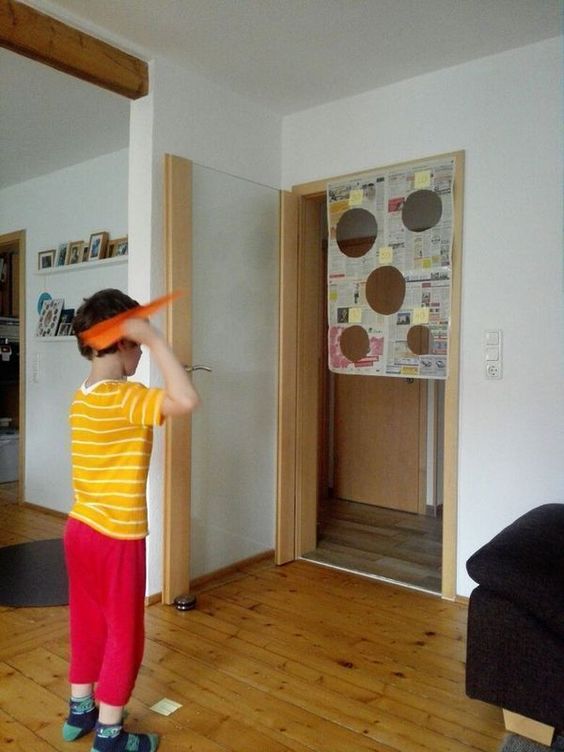 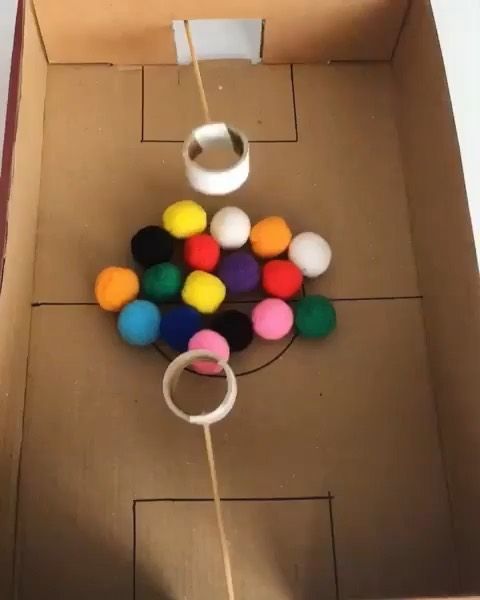 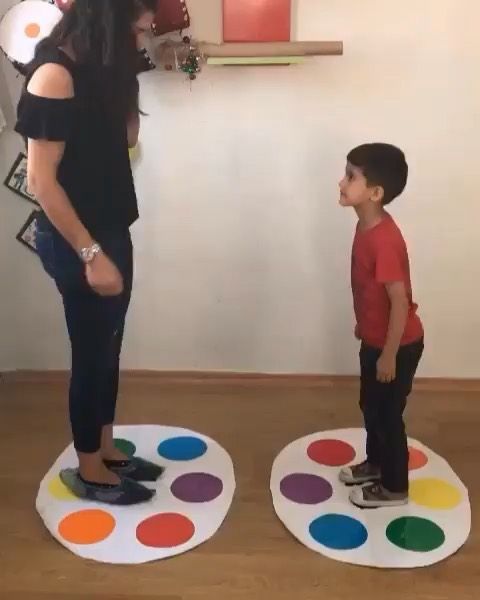 